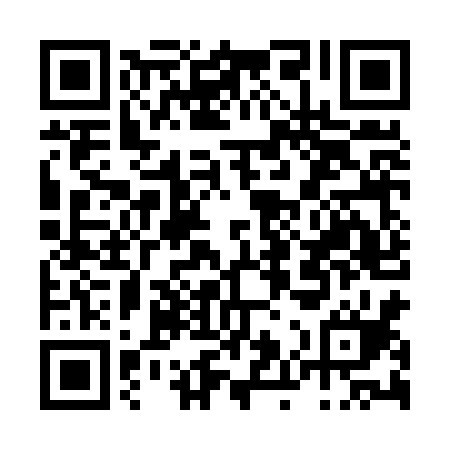 Ramadan times for Cova da Lua, PortugalMon 11 Mar 2024 - Wed 10 Apr 2024High Latitude Method: Angle Based RulePrayer Calculation Method: Muslim World LeagueAsar Calculation Method: HanafiPrayer times provided by https://www.salahtimes.comDateDayFajrSuhurSunriseDhuhrAsrIftarMaghribIsha11Mon5:135:136:4512:374:436:306:307:5712Tue5:115:116:4412:374:446:316:317:5813Wed5:095:096:4212:374:456:326:327:5914Thu5:075:076:4012:364:466:336:338:0115Fri5:065:066:3912:364:476:346:348:0216Sat5:045:046:3712:364:486:356:358:0317Sun5:025:026:3512:354:496:376:378:0418Mon5:005:006:3312:354:496:386:388:0619Tue4:584:586:3212:354:506:396:398:0720Wed4:564:566:3012:354:516:406:408:0821Thu4:554:556:2812:344:526:416:418:0922Fri4:534:536:2712:344:536:426:428:1123Sat4:514:516:2512:344:546:436:438:1224Sun4:494:496:2312:334:546:446:448:1325Mon4:474:476:2112:334:556:456:458:1426Tue4:454:456:2012:334:566:476:478:1627Wed4:434:436:1812:334:576:486:488:1728Thu4:414:416:1612:324:586:496:498:1829Fri4:394:396:1512:324:586:506:508:2030Sat4:374:376:1312:324:596:516:518:2131Sun5:355:357:111:316:007:527:529:221Mon5:345:347:091:316:017:537:539:242Tue5:325:327:081:316:017:547:549:253Wed5:305:307:061:306:027:557:559:264Thu5:285:287:041:306:037:577:579:285Fri5:265:267:031:306:047:587:589:296Sat5:245:247:011:306:047:597:599:307Sun5:225:226:591:296:058:008:009:328Mon5:205:206:581:296:068:018:019:339Tue5:185:186:561:296:078:028:029:3510Wed5:165:166:541:286:078:038:039:36